Методическое пособие по содержанию и ремонту жилищного фонда
МДК 2-04.2004
 (утв. Госстроем РФ)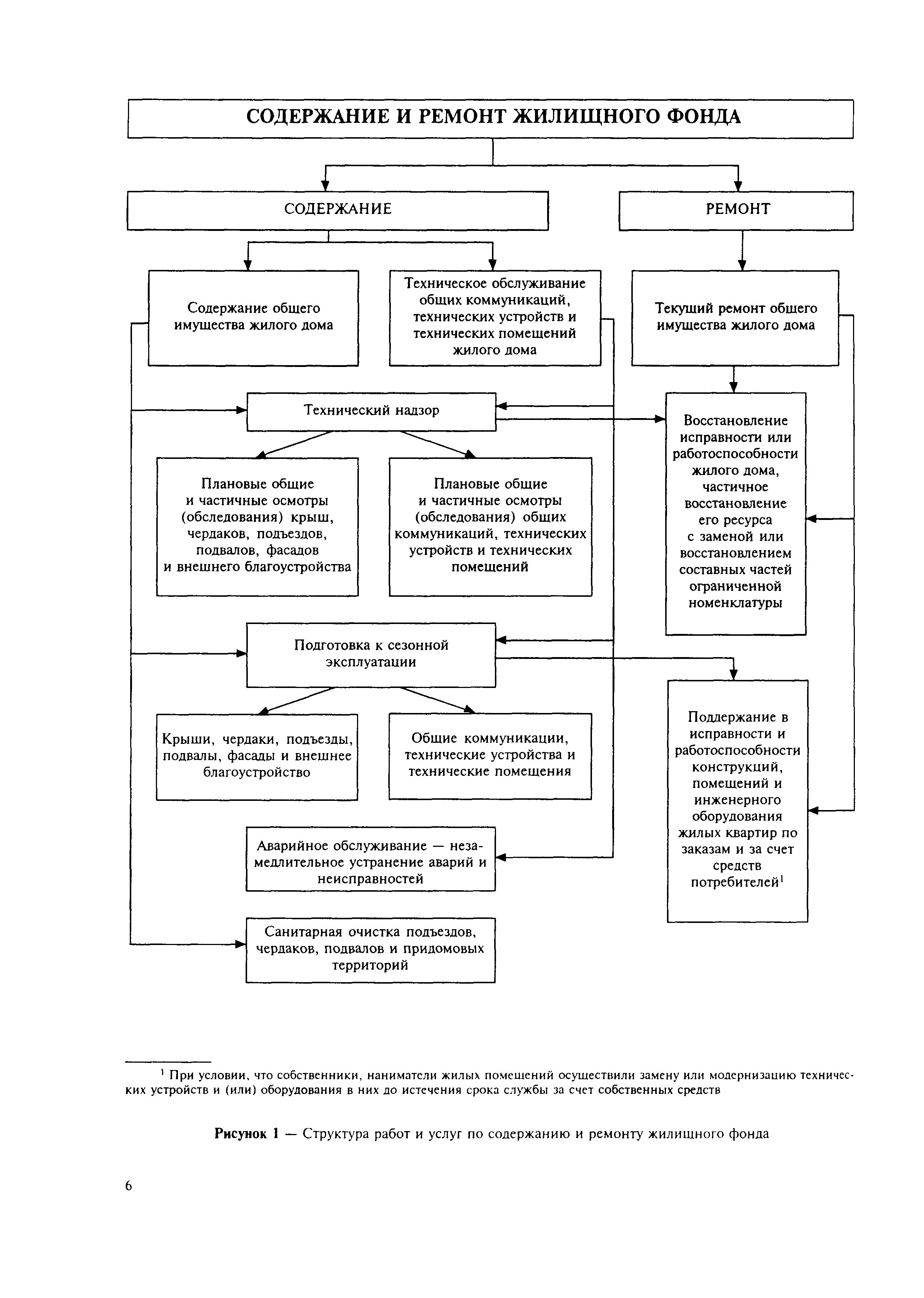 ВЕДОМСТВЕННЫЕ СТРОИТЕЛЬНЫЕ НОРМЫПОЛОЖЕНИЕ ОБ ОРГАНИЗАЦИИ И ПРОВЕДЕНИИ РЕКОНСТРУКЦИИ, РЕМОНТА И ТЕХНИЧЕСКОГО ОБСЛУЖИВАНИЯ ЗДАНИЙ, ОБЪЕКТОВ КОММУНАЛЬНОГО И СОЦИАЛЬНО-КУЛЬТУРНОГО НАЗНАЧЕНИЯВСН 58-88 (р)3.1 Техническое обслуживание зданий и объектов	Перечень работ по техническому обслуживанию зданий и объектов приведен в рекомендуемом прил. 4.Осмотры                Плановые                                                                              Неплановые3.7. Общие осмотры жилых зданий должны осуществляться комиссиями в составе представителей жилищно-эксплуатационных организаций и домовых комитетов (представителей правлений жилищно-строительных кооперативов). Общие осмотры объектов коммунального и социально-культурного назначения должны производиться комиссией в составе главного инженера (инженера по эксплуатации) учреждения или предприятия, ведающего эксплуатацией здания, техника-смотрителя (коменданта). В необходимых случаях в комиссии могут включаться специалисты-эксперты и представители ремонтно-строительных организаций.3.8. Частичные осмотры жилых зданий должны проводиться работниками жилищно-эксплуатационных организаций, а объектов коммунального и социально-культурного назначения - работниками службы эксплуатации соответствующей организации (учреждения).3.9. Результаты осмотров следует отражать в документах по учету технического состояния здания или объекта (журналах учета технического состояния, специальных карточках и др.). В этих документах должны содержаться: оценка технического состояния здания или объекта и его элементов, выявленные неисправности, места их нахождения, причины, вызвавшие эти неисправности, а также сведения о выполненных при осмотрах ремонтах.Обобщенные сведения о состоянии здания или объекта должны ежегодно отражаться в его техническом паспорте.3.10. В жилищно-эксплуатационных организациях следует вести учет заявок проживающих и арендаторов на устранение неисправностей элементов жилых зданий. Министерства и ведомства, эксплуатирующие объекты коммунального и социально-культурного назначения, устанавливают соответствующий порядок ведения учета и устранения неисправностей.Министерства жилищно-коммунального хозяйства (коммунального хозяйства) союзных республик должны осуществлять контроль технического состояния и подготовки к работе в зимних условиях объектов коммунального и теплоэнергетического хозяйства независимо от их ведомственной подчиненности.ПРИЛОЖЕНИЕ 4 ВСН58-88(р)
Перечень основных работ по техническому обслуживанию зданий и объектовРаботы, выполняемые при проведении осмотров
отдельных элементов и помещенийУстранение незначительных неисправностей в системах водопровода и канализации (смена прокладок в водопроводных кранах, уплотнение сгонов, устранение засоров, регулировка смывных бачков, крепление санитарно-технических приборов, прочистка сифонов, притирка пробочных кранов в смесителях, набивка сальников, смена поплавка шара, замена резиновых прокладок у колокола и шарового клапана, установка ограничителей - дроссельных шайб, очистка бачка от известковых отложений и др.), укрепление расшатавшихся приборов в местах их присоединения к трубопроводу, укрепление трубопроводов.Устранение незначительных неисправностей в системах центрального отопления и горячего водоснабжения (регулировка трехходовых кранов, набивка сальников, мелкий ремонт теплоизоляции и др.; замена стальных радиаторов при течи, разборка, осмотр и очистка грязевиков воздухосборников, вантузов, компенсаторов регулирующих кранов, вентилей, задвижек; очистка от накипи запорной арматуры и др.; укрепление расшатавшихся приборов в местах их присоединения к трубопроводу, укрепление трубопроводов).Устранение незначительных неисправностей электротехнических устройств (протирка и смена перегоревших электролампочек в помещениях общественного пользования, смена или ремонт штепсельных розеток и выключателей, мелкий ремонт электропроводки и др.).Проветривание колодцев.Проверка исправности канализационных вытяжек.Проверка наличия тяги в дымовентиляционных каналах.Проверка заземления ванн.Мелкий ремонт печей и очагов (укрепление дверок, предтопочных листков и др.).Прочистка канализационного лежака.Промазка суриковой замазкой свищей, участков гребней стальной кровли и др.Проверка заземления оболочки электрокабеля, замеры сопротивления изоляции проводов.Проверка заземления оборудования (насосы, щитовые вентиляторы).Протирка и смена перегоревших электролампочек на лестничных клетках, технических подпольях и чердаках.Устранение мелких неисправностей электропроводки.Смена штепсельных розеток и выключателей.Работы, выполняемые при подготовке зданий
к эксплуатации в весенне-летний периодУкрепление водосточных труб, колен и воронок.Расконсервирование и ремонт поливочной системы.Снятие пружин на входных дверях.Консервация системы центрального отопления.Ремонт оборудования детских и спортивных площадок.Ремонт просевших отмосток, тротуаров, пешеходных дорожек.Устройство дополнительной сети поливочных систем.Укрепление флагодержателей.Консервация передвижных общественных туалетов (очистка, дезинфекция, промывка оборудования, подкраска, разгрузка рессор, регулировка оборудования).Работы по раскрытию продухов в цоколях и вентиляции чердаков. Осмотр кровель фасадов и полов в подвалах.Работы, выполняемые при подготовке зданий
к эксплуатации в осенне-зимний периодУтепление оконных и балконных проемов *.Замена разбитых стекол окон, стеклоблоков и балконных дверей *.Утепление входных дверей в квартиры *.Ремонт и утепление чердачных перекрытий.Ремонт и утепление трубопроводов в чердачных и подвальных помещениях.Укрепление и ремонт парапетных ограждений.Остекление и закрытие чердачных слуховых окон.Изготовление новых или ремонт существующих ходовых досок и переходных мостиков на чердаках, в подвалах.Ремонт, регулировка и испытание систем водоснабжения и центрального отопления.Ремонт печей и кухонных очагов.Ремонт и утепление бойлеров.Ремонт, утепление и прочистка дымовентиляционных каналов.Замена разбитых стеклоблоков, стекол окон, входных дверей и дверей вспомогательных помещений.Консервация поливочных систем.Укрепление флагодержателей, номерных знаков.Заделка продухов в цоколях зданий.Ремонт и утепление наружных водоразборных кранов и колонок.Ремонт и постановка пружин на входных дверях._____________* Работы в квартирах выполняются нанимателями.Ремонт и укрепление входных дверей.Консервация передвижных общественных туалетов (очистка, дезинфекция, промывка оборудования, подкраска, снятие приборов и удаление воды, просушка, разгрузка рессор).Прочие работыРегулировка и наладка систем центрального отопления в период ее опробования.То же вентиляции.Промывка системы центрального отопления.Очистка и промывка водопроводных баков.Регулировка и наладка систем автоматического управления инженерным оборудованием.Подготовка зданий к праздникам.Прочистка колодцев.Подготовки систем водостоков к сезонной эксплуатации.Удаление с крыш снега и наледей.Очистка кровли от мусора, грязи, листьев.ПРИЛОЖЕНИЕ 5ВСН58-88(р)Периодичность проведения осмотров элементов и помещений зданий и объектовПримечания: 1. Знаком «*» обозначены элементы, для которых:Конкретная периодичность осмотров в пределах установленного интервала устанавливается эксплуатирующими организациями исходя из технического состояния зданий и местных условий.2. Периодичность осмотров специальных видов инженерного и технологического оборудования объектов коммунального и социально-культурного назначения устанавливается соответствующими организациями, эксплуатирующими эти объекты.Работы по контролю технического состоянияРаботы по поддержанию работоспособности или исправностиРаботы по наладке и регулировке элементов и системРаботы по подготовке к сезонной эксплуатации объекта  в целом и его элементов и системРаботы по обеспе-чению санитарно-гигиенических норм и требований к помещениям и прилегающей территорииследует осуществлять контроль за выполнением нанимателями и арендаторами условий договоров найма и аренды.(Периодичность проведения приведена в рекомендуемом прил. 5.)должны проводиться после землетрясений, селевых потоков, ливней, ураганных ветров, сильных снегопадов, наводнений и других явлений стихийного характера, которые могут вызвать повреждения отдельных элементов зданий и объектов, после аварий в системах тепло-, водо-, энергоснабжения и при выявлении деформаций оснований                  Общие     следует контролировать техническое состояние здания или объекта в целом, его систем и внешнего благоустройстваЧастичныеследует контролировать техническое состояние отдельных конструкций помещений, элементов внешнего благоустройства; должны устраняться неисправности, которые могут быть устранены в течение времени, отводимого на осмотр.Веснойследует проверять готовность здания или объекта к эксплуатации в весенне-летний период, устанавливать объемы работ по подготовке к эксплуатации в осенне-зимний период и уточнять объемы ремонтных работ по зданиям и объектам, включенным в план текущего ремонта в год проведения осмотра.Осеньюследует проверять готовность здания или объекта к эксплуатации в осенне-зимний период и уточнять объемы ремонтных работ по зданиям и объектам, включенным в план текущего ремонта следующего годаЭлементы и помещения здания и объектаПериодичность осмотров, мес.ПримечанияКрыши3-6*-Деревянные конструкции и столярные изделия6-12*-Каменные конструкции12-Железобетонные конструкции12-Панели полносборных зданий и межпанельные стыки12-Стальные закладные детали без антикоррозийной защиты в полносборных зданияхЧерез 10 лет после начала эксплуатации, затем через каждые 3 г.Осмотры проводятся путем вскрытия 5-6 узловСтальные закладные детали с антикоррозийной защитойЧерез 15 лет, затем через каждые 3 г.-Печи, кухонные очаги, дымоходы, дымовые трубы3Осмотр и прочистка проводятся перед началом и в течение отопительного сезонаГазоходы3-Вентиляционные каналы12-То же в помещениях, где установлены газовые приборы3-Внутренняя и наружная отделка6-12*-Полы12-Перила и ограждающие решетки на окнах лестничных клеток6-Системы водопровода, канализации, горячего водоснабжения3-6*-Системы центрального отопления:в квартирах и основных функциональных помещениях объектов коммунального и социально-культурного назначения3-6*Осмотр проводится в отопительный периодна чердаках, в подвалах (подпольях), на лестницах2-Тепловые вводы, котлы и котельное оборудование2-МусоропроводыЕжемесячно-Электрооборудование:открытая электропроводка3-скрытая электропроводка и электропроводка в стальных трубах6-кухонные электроплиты6-светильники во вспомогательных помещениях (на лестницах, в вестибюлях и пр.)3-Системы дымоудаления и пожаротушенияЕжемесячно-Домофоны»-Внутридомовые сети, оборудование и пульты управления ОДС3-Электрооборудование домовых отопительных котельных и бойлерных, мастерских, водоподкачки фекальных и дренажных насосов2-Жилые и подсобные помещения квартир:лестницы, тамбуры, вестибюли, подвалы, чердаки и прочие вспомогательные помещения объектов коммунального и социально-культурного назначения12-